【様式１】【送付先】静岡県老人保健施設協会事務局　宛て Mail <shizuoka-kenroukyo@nishiyama.or.jp>静岡県老人保健施設協会　会長	様派遣職員候補者登録届出書次の表に掲げる職員を派遣職員の候補者として届け出ます。※２名以上の場合はコピーしてください。FAX053-485-61３０派遣先希望〇で囲んでください図１　　図２　　どちらでも構わない〇で囲んでください図１　　図２　　どちらでも構わない〇で囲んでください図１　　図２　　どちらでも構わない〇で囲んでください図１　　図２　　どちらでも構わない〇で囲んでください図１　　図２　　どちらでも構わない届 出 者施設名法人名届 出 者施設の所在地施設の所在地　〒　〒　〒届 出 者施設長名施設長名候補者と して登録 する職員氏	名氏	名フリガナ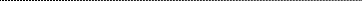 フリガナフリガナ候補者と して登録 する職員住	所住	所〒〒〒候補者と して登録 する職員性	別性	別□男	□女□男	□女□男	□女候補者と して登録 する職員生年月日生年月日昭和・平成	年	月	日（	歳）昭和・平成	年	月	日（	歳）昭和・平成	年	月	日（	歳）候補者と して登録 する職員職種等職種等職	種	（	）資	格	（	）経験年数（	）職	種	（	）資	格	（	）経験年数（	）職	種	（	）資	格	（	）経験年数（	）担当者名電話番号ＦＡＸ番号Ｍａｉｌアドレス